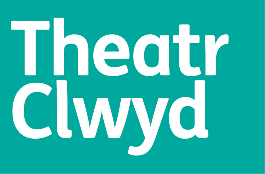 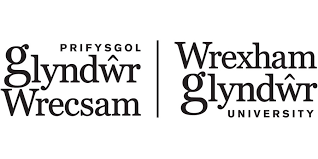 Lleoliadau Adran Gynhyrchu Theatr Clwyd –ar gyfer Prifysgol Glyndŵr WrecsamLleoliad Celf GolygfaolGalw ar holl fyfyrwyr Prifysgol Glyndŵr –Ydych chi wedi meddwl erioed am baentio setiau a golygfeydd?Ydych chi wedi meddwl sut mae technegau creadigol yn cael eu haddasu ar gyfer lloriau llwyfan, cefnlenni a phrops?Ydych chi eisiau dysgu sut i ddefnyddio'ch sgiliau artistig i greu setiau anhygoel ar gyfer cynhyrchiad theatr?… os felly, dewch i ymuno â ni am leoliad gwaith byr gydag Artist Golygfaol Theatr Clwyd.Pryd? 				yr wythnos yn dechrau ar ddydd Llun 15fed Mai 2023Dyddiau? Amseroedd? 	3 diwrnod yr wythnos am 3 wythnos – y diwrnod gwaith arferol yw 9am i 6pmBle? 	YR WYDDGRUG – Gweithdy Golygfaol Theatr Clwyd a safle’r cynhyrchiad (Tafarn y Dolphin)Beth? 	Gweithio ar elfennau golygfaol (paentio ac addurno’r set) ar gyfer ein cynhyrchiad cyfranogol o The Great GatsbyMae Theatr Clwyd yn falch o gynnig cyfle i fyfyriwr ym Mhrifysgol Glyndŵr brofi sut brofiad yw creu setiau a golygfeydd anhygoel ar gyfer un o’n cynyrchiadau theatr sydd i ddod. Mae The Great Gatsby yn ddarn theatr cyffrous, cyfranogol, penodol i safle sy’n cael ei lwyfannu yn nhafarn y Dolphin yng nghanol tref yr Wyddgrug yn ystod Haf 2023. Bydd ein timau creadigol yn trawsnewid y gofod yn ardaloedd perfformio gwahanol ar gyfer y sioe, a gallwch ymuno â ni i weld sut mae'r gwaith yma’n digwydd.Os hoffech chi wneud cais am y cyfle yma am leoliad, ewch i’n gwefan ni https://www.theatrclwyd.com/take-part/work-experience-volunteering/glyndwr-uni-placements Dyddiad cau ar gyfer ceisiadau: 		Dydd Gwener 31ain Mawrth 2023Cyfweliadau: 				yr wythnos yn dechrau ar 17eg Ebrill 2023 